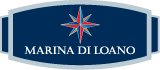 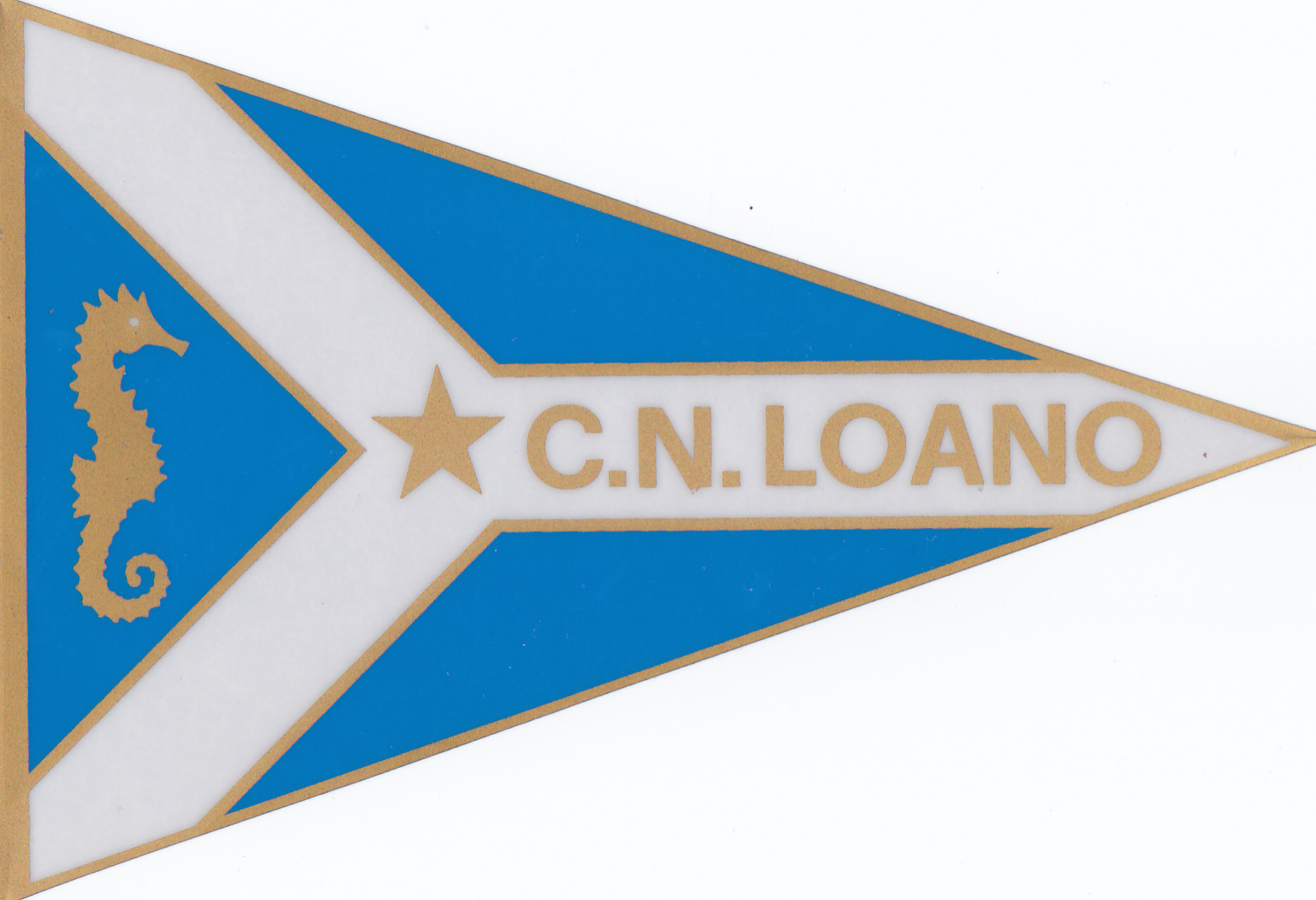 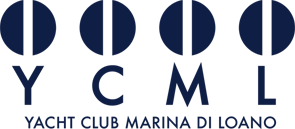 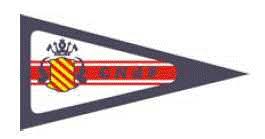 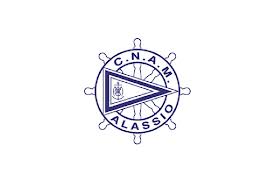 MODULO DI ISCRIZIONE3°CAMPIONATO INVERNALE MARINA DI LOANO  ISCRIZIONE PER  1° e 2° SERIE (   ) SOLO 1° SERIE (   )  SOLO 2° SERIE (   )Dati Yacht:Dati Armatore:Posto barca presso Marina di Loano per Concorrenti provenienti da altri porti  (porre una X accanto alla soluzione scelta)Tutto il Campionato  (   )  Solo Week end   (   )  A periodi alterni  (   )  solo 1° serie  (    ) solo 2° serieClasse di Appartenenza:  (porre una X accanto alla classe scelta)Assicurazione:Pagamenti:  (per gli importi consultare il bando di regata )Modalità di pagamento: a mezzo bonifico bancarioBeneficiario Circolo Nautico Loano Banca Unicredit Agenzia di LoanoIBAN IT34V0200849430000100483431Nella causale precisare obbligatoriamente Classe Nome Barca Numero Velico ArmatoreLista Equipaggio:  Aggiungere anche l’armatore in elenco (è responsabilità dell’armatore verificare che ogni membro dell’equipaggio sia in regola con il tesseramento FIV per tutta la durata del campionato)(*) Le magliette saranno consegnate ad ogni armatore in numero pari ai membri dell’equipaggio dichiarati. È facoltà del comitato organizzatore variare il numero di magliette consegnate sulla base del tipo di barca iscritta.Disclaimer:Accetto di sottopormi al RRS I.SA.F. 2017/2020, alle IdR e al Bando di Regata. Dichiaro di assumere personale responsabilità sulle qualità marine del mio yacht, sull'equipaggiamento, sull'efficienza dell'equipaggio, sulle dotazioni di sicurezza. Dichiaro esplicitamente di assumere qualsiasi responsabilità per danni causati a persone o a cose di terzi, a me stesso o alle mie cose, sia in terra che in acqua in conseguenza della partecipazione alla Regata, sollevando da ogni responsabilità il Circolo Organizzatore e tutti coloro che concorrono nell'organizzazione sotto qualsiasi titolo. Sono a conoscenza della Regola fondamentale I.SA.F.: "ciascun yacht sarà il solo responsabile della propria decisione di partire o di continuare la regata".Media Rights:I concorrenti autorizzano il Comitato Organizzatore, l’Associazione di Classe e gli Sponsor al libero uso dei diritti di immagine a loro collegati, dando quindi la più ampia liberatoria per l’uso del nome, delle informazioni biografiche e delle immagini fotografiche in qualsiasi tipo di pubblicazione e filmato, incluso quelli pubblicitari, da diffondere a mezzo stampa, televisione e Internet.Nome Yacht:Cantiere:Numero Velico:Modello:LOA:Anno:Club:Progettista:Nome:Numero tessera FIV:Cognome:Cellulare:Città:Email:Indirizzo:Telefono/Email aggiuntiva:ORCAllegare all’iscrizione: certificato di stazza ORC Club oppure ORC InternationalIRCAllegare all’iscrizione: certificato di stazza IRCORC + IRCAllegare all’iscrizione: certificato di stazza ORC Club oppure ORC International + certificato di stazza IRCLIBERA  CON SPILIBERA VELE BIANCHEMONOTIPOCompagnia Assicuratrice:Numero Polizza:Allegare all’iscrizione: Tagliando assicurativo riportante la data di scadenza della polizza (se la polizza dovesse scadere a campionato ancora in corso consegnare in segreteria il nuovo tagliando assicurativo!)Allegare all’iscrizione: Tagliando assicurativo riportante la data di scadenza della polizza (se la polizza dovesse scadere a campionato ancora in corso consegnare in segreteria il nuovo tagliando assicurativo!)Allegare all’iscrizione: Tagliando assicurativo riportante la data di scadenza della polizza (se la polizza dovesse scadere a campionato ancora in corso consegnare in segreteria il nuovo tagliando assicurativo!)Allegare all’iscrizione: Tagliando assicurativo riportante la data di scadenza della polizza (se la polizza dovesse scadere a campionato ancora in corso consegnare in segreteria il nuovo tagliando assicurativo!)NomeCognomeNumero Tessera FIVCircoloEmail e CellulareTaglia Maglietta (*)Data:Firma: